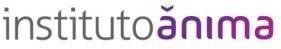 ANEXO IV – CARTA DE ANUÊNCIACARTA DE ANUÊNCIA(UTILIZAR PAPEL COM TIMBRE DA IES)A Inspirali, representada por seu Diretor Médico<<XXXXXXXXXXX>, em atendimento às exigências contidas no item “6.7.d” do Edital Público para Seleção de Bolsistas de Pesquisa nº 83/2023 do Instituto Ânima Sociesc de Inovação, Pesquisa e Cultura – Instituto Ânima – declara sua autorização à participação, como inscrito à seleção de bolsistas líderes nacionais de pesquisa conforme edital citado, do Sr. (a) <<XXXXXXXXXXXXXX - nome completo, sem abreviaturas >>, portador do RG <<XXXXXXX / XX (estado emissor)>> e do CPF <<XXXXXXXXX-XX>>, inscrito no Conselho Regional de <<XXXXXXXXXXX>> sob o nº <<XXXXXXXXXXX>>.Sem mais para o momento, nos colocamos à disposição para quaisquer esclarecimentos.Município / Estado, dia de mês de ano.(Inserir nome completo do Gestor) Diretor MédicoInspiraliLeandro dos Santos Ferreira – Jurídico Anima - CJN84175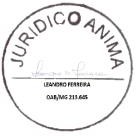 16 / 19